Raport KonsultativVlerat Hyrëse dhe Shpenzimet Operative të Furnizuesit me Shërbim UniversalRishikimi i Vlerave Hyrëse (2022-2024)25 nëntor 2021Përmbajtja1	Hyrje	32	Vlerat hyrëse	42.1	Marzha me pakicë	52.1.1	Aplikacioni i KESCO	52.1.2	Shqyrtimi dhe propozimi i ZRRE-së për Marzhën me pakicë të FSHU-së	52.2	Borxhi i keq	72.2.1	Aplikacioni i KESCO-së	72.2.2	Shqyrtimi dhe propozimi i ZRRE-së në lidhje me lejimin e borxhit të keq	8Ndikimi i Rënies në Vlerë të Llogarive të Arkëtueshme	8Ndikimi i derregullimit	9Analiza e vlerësimit të derregullimit	102.3	Faktori ndarës i jobalanceve	112.3.1	Aplikacioni i KESCO-së	112.3.2	Propozimi i ZRRE-së	123	Kostot operative dhe të mirëmbajtjes	133.1	Aplikacioni i KESCO-së	133.2	Shqyrtimi i aplikacionit dhe propozimi i ZRRE-së për Kostot Operative	143.2.1	Faktori i efikasitetit	17Propozimi i KESCO	17Propozimi i ZRRE-së	173.3	Kategorizimi dhe jetëgjatësia e aseteve	213.3.1	Aplikacioni i KESCO	213.3.2	Shqyrtimi dhe propozimi i ZRRE-së	224	Propozimi për Vlerat Hyrëse dhe Shpenzimet Operative	23HyrjeZyra e Rregullatorit për Energji (ZRRE) aktualisht është në proces të përcaktimit të Vlerave Hyrëse dhe Shpenzimeve Operative për Furnizuesin e Shërbimit Universal – FSHU, për periudhën 1 Prill 2022 - 31 Mars 2025.Gjatë Rishikimit të Vlerave Hyrëse, ZRRE përcakton vlerat e disa parametrave të cilët ndikojnë drejtpërdrejt në përcaktimin e Të Hyrave të Lejuara të FSHU-së. Këto përfshijnë vlera të tilla si Shpenzimet Operative, Faktori Efikasitetit, Jetëgjatësia e aseteve, Borxhi i Keq, Marzha me pakicë dhe Faktori Ndarës i Jobalanceve. Ky Raport Konsultativ paraqet propozimet fillestare të ZRRE-së për Vlerat Hyrëse dhe Shpenzimet Operative për periudhën e ardhshme 2022-2024 dhe publikohet me qëllim të informimit të palëve të interesit si dhe ofrimit të mundësisë së komentimit dhe paraqitjes së pikëpamjeve të palëve të interesit mbi vlerat e propozuara.ZRRE beson se konsultimi publik është në qendër të politikës efektive rregullative. Prandaj, ZRRE publikon këtë Raport Konsultativ, i cili përmban propozimet fillestare për vlerat hyrëse, ndaj të cilit, të gjitha palët e interesit kanë mundësinë që ta analizojnë dhe ta komentojnë, duke ofruar prova të reja, duke paraqitur kundër-argumente ose duke siguruar të dhëna të reja në mënyrë që vlerësimi përfundimtar të jetë i saktë.Palët që dëshirojnë të shprehin mendimet e tyre mbi propozimin e ZRRE-së  ftohen të paraqesin komentet e tyre me shkrim në ero.pricing-tariffs@ero-ks.org jo më vonë se 8 dhjetor 2021. Komentet mund të dërgohen edhe në adresën e ZRRE-së:Zyra e Rregullatorit për EnergjiDepartamenti për Tarifa dhe çmimeRr. Dervish Rozhaja Nr. 12Prishtinë, 10000, KosovëPas shqyrtimit të komenteve të pranuara, ZRRE-ja do të publikojë Raportin Final së bashku me përgjigje ndaj komenteve. Komentet e pranuara për këtë Raport Konsultativ do të publikohen së bashku me Raportin Final. Dokumentet e ndërlidhuraVlerat hyrëseRregulla për Furnizuesin e Shërbimit Universal (FSHU) përcakton mënyrën në të cilën llogariten dhe azhurnohen Të Hyrat e Lejuara Maksimale të Furnizuesit të Shërbimit Universal që mbulojnë kostot e ofrimit të shërbimit të rregulluar për konsumatorët e furnizimit universal. Kjo rregull përcakton të Hyrat e Rregulluara në një mënyrë që i mundëson furnizuesit me shërbim universal të mbulojë kostot e shitjes me pakicë, koston e blerjes së energjisë që kërkohet për të furnizuar konsumatorët e FSHU-së dhe kostot e bartshme (kostot e OST dhe OSSH). Pastaj bëhen përshtatje në pajtim me Rregullën për të Hyrat e FSHU-së për t'u siguruar që FSHU ka likuiditet të mjaftueshëm financiar, dhe që të ardhurat e rregulluara që realizohen përmes aplikimit të tarifave të llogariten në mënyrë të duhur.Të Hyrat e Rregulluara të FSHU, varen nga Vlerat Hyrëse që përcaktohen gjatë rishikimeve të tyre. Në mënyrë që të promovohet parashikueshmëria e të ardhurave, vlerave hyrëse përcaktohen për një periudhe rregullative prej 3 vjetësh. Ndryshimet në vlerat hyrëse mund të bëhen vetëm në masën që këto ndryshime janë ‘të arsyeshme, të justifikuara dhe të verifikuara me kujdes’ (neni 9.1 i Rregullës për Vendosjen e të Hyrave për Furnizuesin me Shërbim Universal).Rregulla për Vendosjen e të Hyrave për Furnizuesin me Shërbim Universal (Rregulla për të Hyrat e FSHU-së) definon që vlerat hyrëse përcaktohen gjatë procesit të Shqyrtimit të Vlerave Hyrëse, të cilat sipas nenit 12, paragrafit 3 janë:Marzha me pakicëLejimi i borxhit të keqKostot operativeFaktori i efikasitetitFaktori ndarës i jobalanceve Jetëgjatësia ekonomike e aseteveÇdo parametër tjetër hyrës që rregullatori mund ta konsideroj si të nevojshëm.** Rregullatori gjatë këtij proces konsideron si të nevojshëm paracaktimin e faktorit të efikasitetit në OPEX-in e kontrollueshëm si parametër tjetër hyrës. Vendosja e faktorit të efikasitetit është në parim të njëjtë me operatorët tjerë të rregulluar, por gjatë përcaktimit të saj janë marrë në konsideratë karakteristikat e veçanta së furnizimit.Marzha me pakicëMarzha me pakicë është kthimi i përqindjes që FSHU-së i lejohet të fitojë në kostot e blerjes me shumicë në mënyrë që ta kompensojë atë për rrezikun që merr përsipër në ofrimin e shërbimit të rregulluar.Duke qenë se Furnizuesi me Shërbim Universal është aktivitet i rregulluar në sektorin e energjisë, rrjedhimisht kostot operative dhe faktorët tjerë të kostove që ndërlidhen me ofrimin e shërbimit ndaj konsumatorëve janë të paracaktuara. Nga kjo rrjedhë që, kompania nuk ka mandat të përcaktoj fitimin e saj në baza konkurruese, mirëpo Rregullatori përcakton një nivel të marzhës, si një fitim i arsyeshëm, duke marrë në konsideratë rreziqet që ndërmerr furnizuesi gjatë ofrimit të shërbimit për konsumatorët e rregulluar. Gjatë përcaktimit të saj, Rregullatori përveç vlerësimit të ekspozimit të FSHU-së ndaj rrezikut që ndërmerr për ofrimin e shërbimit, merr parasysh edhe krahasueshmërinë me marzhën e furnizuesve në vendet tjera të Evropës, në veçanti ndaj vendeve me karakteristika të ngjashme me tregun e Kosovës. Aplikacioni i KESCONë aplikacionin e tij, KESCO propozon të ruajë marzhën aktuale të shitjes me pakicë prej 3.0%, si sigurim i një ekuilibri adekuat midis kompensimit për rrezikun dhe për të shmangur dëmtimin e furnizuesve të rinj potencialë konkurrues.KESCO thekson se marzha me pakicë për furnizuesit e paracaktuar, kur aplikohen në Bashkimin Evropian dhe Komunitetin e Energjisë, përcaktohen nga rregullatori ose përmes ankandeve. Më tutje thekson se, midis vendeve fqinje, Shqipëria zbaton një marzhë të rregulluar të vendosur në 3% si në Kosovë, ndërsa në Maqedoni marzha është përcaktuar në ankandin më të fundit, në vitin 2019, që rezultoi në një marzhë prej 11.5% (përfshirë të gjithë parametrat e kostos me pakicë, borxhi i keq dhe fitimi).Shqyrtimi dhe propozimi i ZRRE-së për Marzhën me pakicë të FSHU-sëNë vlerësimin e nivelit të marzhës me pakicë, ZRRE ka analizuar qasjet e përdoruara nga rregullatorë në vende të ndryshme në Evropë dhe në regjionin e Ballkanit, faktorët që analizohen gjatë përcaktimit të saj si dhe kushtet dhe rrethanat e tregut. Duhet theksuar se janë të pakta vendet Evropiane të cilat vazhdojnë të rregullojnë çmimet për furnizim me pakicë, rrjedhimisht edhe përcaktimin e marzhës për furnizuesit. Në vijim janë përshkruar përvojat e vendeve të ndryshme të cilat aplikojnë marzhë të paracaktuar nga rregullatorët nacional: Enti Rregullator i Energjisë së Shqipërisë, e ka përcaktuar marzhën me pakicë përmes kornizës rregullatore, në nivelin jo më të lartë se 3%. Kjo i mundëson Rregullatorit që të vendosë marzhë në nivele më të ulëta, por jo më të lartë se 3%.Maqedonia e Veriut – Marzha me pakicë për furnizuesin e rregulluar të shërbimit universal dhe atë të furnizuesit të mundësisë së fundit, përcaktohet përmes një procesi konkurrues. Marzha e cila ka rezultuar në ankandin e vitit 2019, është në nivelin prej 11.5%. Ky nivel i marzhës përfshin të gjitha shpenzimet e furnizuesit universal, siç janë kostot operative, borxhet e papaguara dhe fitimi. Pra, Maqedonia e Veriut ka përdorur model tjetër të përcaktimit të marzhës, ka ndjekur procesin konkurrues për ‘’kosto me pakicë, borxhin e keq dhe fitimin’’ që dallon si model nga shtetet tjera.Në Irlandë, Komisioni për Shërbime Rregullative (CRE) ka vlerësuar marzhën mesatare të shitjes me pakicë të fituara nga furnizuesit si 2% respektivisht 1.3%, e cila është konsideruar si marzhë e përshtatshme për furnizim nën kushtet të rregullimit. Në kohën e këtyre marzhave, CRU konsideroi se kjo ishte një marzhë e përshtatshme, duke pasur parasysh se nuk kishte asnjë rrezik volumi për shërbimet e rregulluara, për më tepër nëse kompania nuk do të rimerrte kostot e saj të plota brenda një viti atëherë ajo do të rikuperohej në periudhat e ardhshme.Autoriteti Rregullator i Turqisë në kuadër të shqyrtimit të parametrave të Furnizuesit të rregulluar për periudhën e katërt rregullative 2021-2025, në vitin 2020 përmes ERRA-se, kishte kërkuar nga vendet anëtare dhe vëzhguese që të ofrojnë informata lidhur me praktikat e tyre në përcaktimin e marzhës për furnizuesit e rregulluar. Pas përfundimit të procesit të shqyrtimit, EMRA kishte vendosur që marzha e furnizimit të jetë 2.38% për periudhën 2021-2025. Nga informatat e ofruara dhe hulumtimi i metodologjive, shihet se Komisioni Kombëtar Rregullator për Energji dhe Ujë i Gjeorgjisë (GNERC), në Metodologjinë për Llogaritjen e Tarifave për Shërbime Universale ka përcaktuar normën prej 1.5% si normë e arsyeshme e profitit që aplikohet në çmimin e vendosur (settlement price) në diferencën ndërmjet Furnizuesit me Shërbim Universal dhe Operatorit me Shërbim Publik me Shumicë.Agjencia Kombëtare për Rregullimin e Energjisë së Moldavisë (ANRE), në metodologjinë për kalkulimin e çmimeve të rregulluara për Furnizuesin me Shërbim Universal dhe Furnizuesin e Mundësisë së Fundit ka vendosur si marzhë “normë të kthimit” normën në vlerë prej 1%, e cila normë që aplikohet ndaj kostove totale (Energjia+OST+OSSh+Furnizimi).Duke marr në konsideratë: KESCO-FSHU nuk është i ekspozuar ndaj rrezikut të volumeve të energjisë, për më tepër energjia nga KEK ofrohet me prioritet për FSHU;Blerjet qe bëhen nga tregtaret barten ne kostot e FSHU-së;Kostot e plota të FSHU-së njihen dhe përshtaten gjatë shqyrtimeve tarifore;Analizimin e të dhënave historike, përvojave rregullatore, kushteve dhe rrethanave të operimit të Furnizuesit me Shërbim UniversalZRRE vlerëson të arsyeshme vendosjen e marzhës me pakicë në vlerën prej 2.54% për periudhën 2022-2024. Metodologjia për kalkulimin e saj është dhënë në vijim:Tabela  1 Kostot e marzhës me pakicëTabela  2 Marzha me pakicëZRRE propozon që marzha me pakicë në vlerën prej 2.54% të aplikohet për periudhën 2022-2024.Borxhi i keqNë Rregullën për të Hyrat e FSHU-së, theksohet se kostot e lejuara të borxhit të keq do të vendosen nga Rregullatori gjatë përcaktimit të vlerave hyrëse dhe do të llogaritet duke aplikuar nivelin e lejuar të borxhit të keq në llogaritjen fillestare të MAR-it. Diferenca ndërmjet MAR-it përfundimtar (që përfshin llogaritjen e borxhit të keq) dhe MAR-it fillestar përfaqëson kostot e borxhit të keq të lejuar për vitin përkatës. Aplikacioni i KESCO-sëLejimi i borxhit të keq përfaqëson përqindjen e të ardhurave të faturuara të cilat KESCO, si FSHU, nuk është në gjendje të mbledhë për shkak të mospagimit, falimentimit të konsumatorit etj. Lejimi aktual është i përcaktuar në 4% të të hyrave të lejuara, një nivel i cili nuk ka ndryshuar që prej vitit 2015.KESCO pretendon për një rritje në këtë kompensim për periudhën 2022-2024 për këto arsye:Sipas KESCO - shkalla historike e inkasimit e përdorur nga ZRRE nënvlerëson borxhet aktuale të këqija të KESCO-së. Sipas KESCO-së, gabimi që bëhet gjatë llogaritjes së nivelit të borxheve të këqija aktuale është konsiderimi i të gjitha të hyrave të furnizuesit. Është e rëndësishme të theksohet që KESCO si furnizues i licencuar pranon edhe pagesa të cilat nuk janë të ndërlidhura me energjinë e faturuar, ndërsa niveli i lejuar për borxhet e këqija lejohet mbi bazën e MAR-it fillestar dhe si e tillë duhet të llogaritet vetëm në shumat e faturuara të energjisë elektrike për vitin përkatës. Sipas kalkulimeve të KESCO, borxhi i keq mesatar përgjatë periudhës 2017-2021 rezulton të jetë 5.2%.KESCO, në vlerësimin e saj, ka larguar nga kalkulimi konsumatorët e nivelit 35kV dhe 10kV, të cilat pritet të furnizohen me tarifa të parregulluara nga prilli i vitit 2022. Si rrjedhojë, KESCO pretendon që ndikimi i daljes së tyre ne treg do të ndikojë në rritjen e nivelit të borxhit të keq të FSHU-së, duke mos ofruar vlerësim konkret për këtë ndikim.Përkundër që KESCO nuk i ka marrë për bazë gjatë vlerësimit të borxhit të keq, ajo thekson që ekzistojnë disa faktorë tjerë të cilët do të mund të ndikonin në rritjen e nivelit të borxhit të keq për FSHU, ku listohen: rritja eventuale e çmimeve për konsumatorët fundorë, si rrjedhojë e rritjes së çmimeve në tregjet me shumicë, remontet e TC Kosova B, derregullimi eventual i konsumatorëve të kyçur në nivelin 0.4kV dhe mundësia e ndërrimit të furnizuesit dhe kthimi në FSHU, e cila do të mund të keqpërdorej nga konsumatorët sikurse në vendet të cilat kanë kaluar përmes këtij procesi më herët.Propozimi që rezulton nga KESCO për lejimin e borxhit të keq për periudhën tre-vjeçare tarifore 2022 -2024 tregohet më poshtë.Tabela  3 Kërkesa e FSHU për nivelin e lejuar për borxhet e këqijaBurimi: KESCOShqyrtimi dhe propozimi i ZRRE-së në lidhje me lejimin e borxhit të keqArgumenti i KESCO-së që lejimi i borxhit të keq duhet të llogaritet duke iu referuar vetëm faturimeve të energjisë është i drejtë për aq sa faturat e shërbimeve duhet të përjashtohen nga llogaritja si të ardhura të bartura, por jo edhe për të arkëtimet që realizohen nga procesi i përmbarimit.Ndikimi i Rënies në Vlerë të Llogarive të ArkëtueshmeFillimisht në trajtimin e nivelit të borxhit të keq duhet qartësuar se mos-inkasimi nuk mund të konsiderohet i tëri si borxh i keq, ngase mund të ketë vonesa në inkasim, mirëpo jo i tërë ky mos-inkasim rezulton të mbetet si borxh i keq. Për këtë qëllim ZRRE ka kërkuar të dhënat nga KESCO që kanë të bëjnë me Humbjen/Rënien në Vlerë të Llogarive të Arkëtueshme (RNVLlA), si dhe ka analizuar pasqyrat financiare të KESCO-së, ku pasqyrohen edhe zërat që ndërlidhen me rënien në vlerë të llogarive të arkëtueshme. Gjatë këtyre dy viteve për shkak të pandemisë COVID 19, kriza ekonomike ka prekur gjithë botën, dhe rrjedhimisht është prekur edhe Kosova. Rrjedhimisht kjo krizë ka prekur edhe familjet dhe bizneset të cilat gjatë kësaj periudhe kanë pasur vështirësi me i kryer obligimet ndaj shërbimeve publike dhe kthimit të kredive. Nga analiza e të dhënave historike të siguruara nga KESCO, dhe pasqyrave financiare për periudhën 2017-2021, Rënia në Vlerë e Llogarive të Arkëtueshme në mesatare për tërë periudhën është 1.7%. Përveç kësaj ZRRE tutje në analizën e saj ka marrë në konsideratë pa-njohurit lidhur me situatën e ardhshme të COVID19 në Kosovë dhe Botë, përkeqësimi eventual i saj mund të ketë një ndikim negativ në inkasim. Prandaj, ZRRE në vlerësimin e borxhit të keq për vitin 2022 si vlerë hapëse, ka marrë në konsideratë pikat kritike të Rënies në Vlerë të Llogarive të Arkëtueshme të periudhës 2020-2021. Në supozimin e për pritjet e nivelit të Rënies në Vlerë të Llogarive të Arkëtueshme të Vitit 2021, ZRRE ka marrë nivelin e realizuar për tetë (8) muaj dhe më pastaj ka konvertuar atë në vlerë vjetore (3.3*12/8). Mesatarja e RNVLlA për 2020-2021 ka rezultuar të jetë prej 2.21%. Ky nivel mundëson që të shmangen pa-parashikueshmeritë eventuale në njërën anë, dhe është masë preventive për stabilitetin dhe likuiditetin e FSHU-së në anën tjetër. Ndikimi i derregullimitZRRE gjithashtu ka marrë në konsideratë ndikimin e derregullimit të konsumatorëve, prej 0.15%, në vlerësimin e borxhit të keq. Propozimi përfundimtar i ZRRE-së për lejimin e nivelit të borxhit të keq për vitin bazë 2022 të periudhës rregullative është 2.4%, ndërsa propozon që kjo normë të ulet në 2.0% në vitin 2024. Ky objektiv i ZRRE-së ka si referencë nivelin mesatar të realizuar nga KESCO-FSHU në periudhën 2017-2021, i cili ishte 1.7%. Ky dallim prej 0.4% është ndarë në dy vite, ku për vitin 2023 borxhi i keq propozohet të jetë 2.2%, ndërsa në vitin 2024 propozohet të jetë2.0%. Objektivi rregullator është që ofrojë një nxitje për përmirësim të mëtejmë të llogarive të arkëtueshme, kjo nxitje bazohet edhe në faktin se përmes procesit të përmbarimit në të kaluarën FSHU ka një përmirësim të nivelit të llogarive të arkëtueshme.Mekanizmi rregullator për menaxhimin e borxhit të keq mundëson financimin e deficitit në të hyrat që nuk mund të mblidhen nga faturimi i konsumatorëve me kosto sa më të ulët të mundshme, duke marrë parasysh nivelin e pranueshëm të ekspozimit ndaj rreziqeve financiare dhe të likuiditetit të FSHU-së. Në tabelën më poshtë janë paraqitur të dhënat e përdorura dhe kalkulimet që ndërlidhen me aspektet e mos-inkasimit për lejimin e borxhit të keq.Tabela  4 Normat historike të mos-inkasimitAnaliza e vlerësimit të derregullimitËshtë e arsyeshme të presim që dalja në treg e konsumatorëve më të mëdhenj dhe që paguajnë me rregull të çojë në një rritje të normës së borxheve të këqija për FSHU, përderisa përbërja e kategorive të konsumatorëve ndryshon. Sidoqoftë, madhësia e këtij ndikimi është e vështirë të konstatohet. Llogaritjet e siguruara nga KESCO nuk shpjegojnë supozimet themelore dhe kështu nuk mund të verifikohen. Ato gjithashtu tregojnë se ndikimi i derregullimit bie me kalimin e kohës, ndërsa rritja e niveleve të ndërrimit të konsumatorëve do të çonte në mënyrë intuitive në një ndikim në rritje në nivelet e borxhit të keq.Në një përpjekje për të përafruar efektin e derregullimit të konsumatorëve, në përputhje me Udhëzimin e fundit të ZRRE-së për Liberalizimin e Tregut të Energjisë Elektrike, ZRRE i kërkoi KESCO të sigurojë të dhëna mbi normat e faturimit dhe inkasimit për nivelet e tensionit (35 kV, 10 kV dhe 0.4 kV). Një llogaritje e saktë e ndikimit të derregullimit në normën e inkasimit të FSHU-së do të kërkonte, ndër të tjera, një identifikim të numrit të konsumatorëve të kyçur në rrjetet 35 kV dhe 10 kV që kualifikohen për kriteret e referuara në nenin 37.2 të Ligjit për Energjinë Elektrike. Në mungesë të të dhënave të tilla, për qëllim të këtij shqyrtimi, ZRRE ka supozuar se asnjë nga konsumatorët në nivelet 35 kV dhe 10 kV nuk i plotëson këto kritere dhe - prandaj - të gjithë janë subjekt i derregullimit. Llogaritja e normave të inkasimit që rezultojnë dhe ndryshimi në pikë përqindje nga nivelet e vitit 2019 janë paraqitur në Tabelën 4, më poshtë.Tabela  5 Efektet e derregullimit në normat e inkasimitBurimi: Llogaritja e ZRRE-së bazuar në të hyrat e KESCO-sëNorma mesatare aktuale e inkasimit duke përfshirë të gjithë konsumatorët e furnizimit universal në 2019 ishte 98.3%. Shkalla mesatare e ponderuar e inkasimit për konsumatorët 10kV dhe 0.4 kV zvogëlohet me 0.01% pp pasi të derregullohen konsumatorët 35 kV. Shkalla e inkasimit zvogëlohet me 0.15% pp me derregullimin e konsumatorëve 35kV dhe 10kV. Këto llogaritje sugjerojnë që parashikimet e KESCO prej 0.5% për vitin e parë duket se mbivlerësojnë ndikimin që do të ketë derregullimi tek konsumatorët.Në tabelën e mëposhtme janë paraqitur propozimet e ZRRE në lidhje me lejimin e borxhit të keq për FSHU, në baza vjetore për periudhën e ardhshme tarifore (2022-2024):Tabela  6 Kalkulimi i borxhit të keqFaktori ndarës i jobalanceveFaktori ndarës i jobalanceve përfaqëson pjesën e kostove të balancimit që FSHU mund t'ua bart konsumatorëve të rregulluar. Kostot e balancimit janë ato kosto të shkaktuara nga FSHU për ndryshimet midis blerjeve të tij aktuale për të përmbushur kërkesën e konsumatorëve dhe nivelet e parashikimit. Në një treg të madh dhe likuid të energjisë elektrike, furnizuesit pritet të menaxhojnë këto mospërputhje përmes parashikimit të saktë dhe përmes blerjes dhe shitjes së energjisë në tregjet likuide (forward market) në mënyrë që çdo jobalanc i mbetur të minimizohet.Aplikacioni i KESCO-sëKESCO në aplikacionin e tij ka paraqitur qëndrimin në lidhje me faktorin ndarës të jo-balanceve dhe propozimin për nivelin e tij që aplikohet për konsumatorët e rregulluar (FSHU). KESCO thekson se gjithmonë ka pasiguri në parashikimin e kërkesës së konsumatorëve, respektivisht në blerjen e sasisë së saktë të energjisë për këtë kërkesë. Kërkesa e konsumatorit ndryshon gjatë gjithë vitit, muajit dhe gjatë ditës. Nëse furnizuesit kanë blerë më pak energji sesa është kërkesa e konsumatorëve, ata shkaktojnë kosto shtesë, jashtë kostove direkte për blerjen e energjisë me shumicë. Nëse furnizuesit kanë blerë më shumë energji sesa është kërkesa e konsumatorëve, ata mund të pranojnë pagesa por që mund të jetë e ndryshme dhe më e ulët sesa shitja e tyre me shumicë. Në këtë këndvështrim, ekziston rrezik për humbje dhe/apo përfitim për furnizuesit, varësisht nga kushtet e tregut. Në mënyrë që të shmanget ekspozimi i furnizuesve ndaj një rreziku më të lartë, përmes së cilëve furnizuesit do ta kishin të pamundur rikuperimin e kostove të tyre operative, Rregullatorët mbështesin furnizuesin duke prezantuar faktorin ndarës të jobalancit. Me krijimin e një trendi historik ndër vite, furnizuesit mund të parashikojnë dhe menaxhojnë më mirë këto kosto dhe Rregullatori mund të vendosë të ndryshojë përqindjen fikse që aplikohet në kostot neto të jobalancit (faktorin ndarës të jobalancit), pasi supozohet se lejimi i një faktori të ndarjes ndërmjet furnizuesit dhe konsumatorëve do të rrisë stimujt që furnizuesi të menaxhojë më saktë balancimin e tij.KESCO në propozimin e faktori ndarës të jobalanceve thekson se qasja e kufizuar në numër dhe llojllojshmëri të burimeve të gjenerimit, dhe varësia nga njësitë gjeneruese të cilat janë të vjetra dhe jo fleksibile, kufizon aftësinë që sistemi të jetë në balancë dhe të ketë kosto minimale. Prandaj marrë parasysh edhe zhvillimet e tregut (konsumatorët prodhues, hapja e tregut dhe mundësia e ndërrimit të furnizuesve), KESCO beson se faktori i ndarjes i jobalancit duhet të vazhdojë të aplikohet si 100% të paktën deri në rishikimin tjetër periodik.Propozimi i ZRRE-sëMeqenëse nuk pritet asnjë ndryshim i dukshëm në aftësinë e KESCO-së për të menaxhuar jobalancet para vitit 2023, asnjë ndryshim në faktorin ndarës të jobalanceve nuk justifikohet. Një reduktim pas vitit 2023, duke e ekspozuar KESCO-në ndaj një rreziku më të madh të kostove të jobalancit, mund të justifikohet nëse ALPEX është plotësisht operacional.Më 5 Tetor 2020, OST-të përkatëse e Kosovës dhe Shqipërisë nënshkruan marrëveshjen e aksionarëve dhe statutin për të krijuar një operator të përbashkët të shkëmbimit të energjisë, ALPEX, që do të operojë një treg të një dite para (day-ahead) dhe brenda ditës (intra-day) të energjisë elektrike që mbulon Kosovën dhe Shqipërinë. Krijimi i ALPEX pritet të adresojë shumë nga kufizimet me të cilat përballet tregu i energjisë elektrike në Kosovë, duke i dhënë mundësi hyrjes në një treg shumë më të madh me kapacitet më fleksibil të furnizimit.Sidoqoftë, mund të merr kohë derisa ALPEX të bëhet funksional dhe aktualisht fillimi i tij mbetet i panjohur, po-ashtu edhe shkalla e tregut dhe likuiditetit janë të panjohura tani. Duke pasur parasysh këtë, është joreale të presësh që KESCO ose pjesëmarrës të tjerë të tregut të jenë në gjendje të mbështeten tek ALPEX për të menaxhuar jobalancet me kosto të ulët për periudhë deri në vitin 2023.Sidoqoftë, tregu i energjisë elektrike në Kosovë është i vogël dhe jo-likuid. Vetëm një numër i vogël i gjeneratorëve marrin pjesë, të cilët janë kryesisht jo fleksibil dhe nuk mund të përshtatin lehtë prodhimin, dhe kontratat e importit vazhdojnë të përballen me kufizime. Duke pasur parasysh këtë, faktori ndarës i jobalanceve aktualisht është përcaktuar në 100%, që do të thotë që të gjitha kostot e balancimit kalojnë te konsumatorët (qofshin ato pozitive apo negative), duke ditur që KESCO ka pak mundësi për të rregulluar blerjet e energjisë para kohe për të përmbushur kërkesën. Bazuar në shpjegimin që ka të bëjë me rrethanat aktuale dhe pritjet për integrim në tregun e përbashkët ALPEX, ZRRE pajtohet me propozimin e KESCO që i njëjti faktor ndarës 100% duhet të mbahet për periudhën 2022 deri në 2024 duke pasur parasysh që këto rrethana do të vazhdojnë të mbizotërojnë në tregun vendor të energjisë.Kostot operative dhe të mirëmbajtjesKostot e lejuara me pakicë të Furnizuesit të Shërbimit Universal përfshijnë kostot e operimit dhe mirëmbajtjes, kostot e korporatës, kostot e zhvlerësimit dhe kostot e tjera jashtë kontrollit të të licencuarit. Kjo pjesë e raportit paraqet Aplikacionin e KESCO-FSHU dhe propozimet e ZRRE-së për kostot e lejuara me pakicë, siç përcaktohet në përkufizimin e dhënë në nenin 14 të Rregullës për të Hyrat e FSHU-së.Aplikacioni i KESCO-sëQë nga shthurja funksionale dhe ligjore nga aktiviteti i shpërndarjes në vitin 2015, kostot mesatare të operimit dhe mirëmbajtjes të lejuar për Furnizuesin me Shërbimi Universal janë 5.6 milion € mesatarisht, të cilat janë në përputhje me kostot mesatare aktuale të realizuara nga furnizuesi me shërbimit universal, siç tregohet në tabelën më poshtë:Tabela  7 Kostot aktuale të operimit dhe mirëmbajtjes (2016-2019)KESCO pretendon se ulja e lejimeve të kostove operacionale prej 25% i vendosi ata në një pozicion të pafavorshëm financiar dhe FSHU mbylli vitin financiar 2019 me humbje, krahas sfidave të paraqitura nga përhapja e pandemisë COVID-19, e cila ndikoi në pagesat dhe detyrimet e KESCO-së ndaj operatorëve të tjerë. KESCO më tej argumenton se numri i konsumatorëve po rritet vazhdimisht, gjë që po rrit koston e shërbimit.Tabela  8 Kostot mesatare të OPEX për konsumatorëBurimi: KESCONë aplikacionin e saj KESCO thekson se nëse krahasojmë shpenzimet operative aktuale nga vitit 2018 në 2021 ka një ndryshim prej 23%, që dëshmon se FSHU-ja ka arritur optimizmin maksimal, për të cilat humbje FSHU nuk është kompensuar përmes OPEX-it të dhënë dhe të cilat do të jenë problematike për t'u arritur në të ardhmen nëse ZRRE-ja nuk merr në konsideratë kërkesat e FSHU-së.KESCO pretendon se kostot e Operimit dhe Mirëmbajtjes duhet të rriten në mënyrë që të (i) sigurojë trajnim shtesë për punonjësit e furnizuesit në sistemin e ri të faturimit; (ii) siguria, mirëmbajtja dhe furnizimi me karburant për blerje të makinave shtesë; (iii) kostot shtesë të sigurimit të cilat janë rritur për shkak të pandemisë COVID-19; (iv) garancitë bankare dhe kostot e financimit; dhe (v) mjedisi në ndryshim e sipër në tregun e energjisë elektrike që kërkon këshillim të brendshëm shtesë dhe informacion më të mirë në lidhje me ndryshimet në shërbimet e ofruara. Prandaj KESCO ka kërkuar që ZRRE-ja të lejojë Opex-in e propozuar në Tabelën 8, më poshtë. Tabela  9 Opex i kërkuar nga KESCO (2022-2024)Burimi: Aplikacioni i KESCO-sëShqyrtimi i aplikacionit dhe propozimi i ZRRE-së për Kostot Operative Kostot e lejuara me pakicë të FSHU-së përfshijnë lejimin për kostot operative dhe të mirëmbajtjes, kostot e korporatës dhe kosto të tjera jashtë kontrollit të të licencuarit. Aplikacioni i KESCO-së për kostot e lejuara të shitjes me pakicë është përqendruar më së shumti në kostot e lejuara të operimit dhe mirëmbajtjes pasi këto përbëjnë shumicën e kostove të lejuara me pakicë.ZRRE thekson se më parë nuk e ka ndarë Opex-in në kategori të ndryshme në mënyrë që t’i lejoj fleksibilitet FSHU-së në menaxhimin efikas të kostove operative dhe të mirëmbajtjes. Sidoqoftë, për qëllimin e sqarimit të qëndrimeve të ZRRE-së mbi lejimet e propozuara të Opex për periudhën 2022-2024, është e rëndësishme të bëhet një diskutim më i hollësishëm mbi përbërësit kryesorë të kostove operative dhe të mirëmbajtjes.Të dhënat e paraqitura nga KESCO demonstrojnë paqëndrueshmëri të konsiderueshme ndërmjet kategorive të kostove dhe kostove totale të shkaktuara për ofrimin e shërbimit të rregulluar.Figura 1 Kostot aktuale të operimit dhe mirëmbajtjes  (2016-2020)Figura 1 tregon që kostot aktuale të operimit dhe mirëmbajtjes në 2016 janë luhatur nga 4.9 milion € në 5.4 milion € në 2020, ku shumica e këtyre ndryshimeve i atribuohen Kostove të Tjera Operative të cilat duket se janë rritur nga 0.7 milion € në 2016 në 1.9 milion € në 2018.Opex-i i pakontrollueshëm i FSHU-së lidhet drejtpërdrejt me shërbimet e përbashkëta në lidhje me shërbimet e korporatës, të tilla si: burimet njerëzore, financat, prokurimi, shërbimet ligjore, IT, shërbimet juridike, auditimi, transporti dhe logjistika, dhe arkiva. Kostot e operimit dhe mirëmbajtjes, të cilat rregullatori i njeh si të arsyeshme për FSHU/KESCO përbehen nga dy kategori kryesore: Kostot e kontrollueshme (ndaj të cilave operatori mund të ketë kontrollë dhe të ndikojë në to përmes veprimeve menaxheriale dhe operative) ku përfshihen: Shpenzimet e personelitMirëmbajtja, Inventari dhe FurnizimetSigurimiKosto të tjera operativeShpenzimet financiareKostot e pakontrollueshme (të cilat varen nga çmimet e tregut dhe ndaj të cilave KESCO nuk mund të ketë ndikim të ndjeshëm) të cilat përfshijnë:Kostot për shërbimet përbashkëta dhe qirajaQasja e përdorur nga ZRRE në vlerësimin e kostove operative për periudhën 2022-2024 është si vijon:ZRRE ka analizuar të dhënat e realizuara të shpenzimeve operative për secilin zë për periudhën 2016-2020 duke u bazuar në Pasqyrat e Financiare të audituara dhe në formularët e plotësuar nga KESCO-FSHU.OPEX- i vlerësuar për periudhën 2022-2024 është ndarë në dy kategori, në OPEX-in e kontrollueshëm dhe të pa-kontrollueshëm. Vetëm ndaj OPEX-it të kontrollueshëm është aplikuar faktori i efikasiteti duke filluar nga vitit 2023, ndërsa OPEX i pa-kontrollueshëm është supozuar të jetë i pandryshueshëm duke qenë se ai është subjekt i azhurnimit në baza vjetore bazuar në faturimet ndërmjet palëve.Vlerësimi i OPEX-it të kontrollueshëm është përdorur duke marrë në konsideratë nivelin mesatar të tij të realizuar për periudhën 2016-2020 për zërat: shpenzimet e personelit, materiale&mirembajtje dhe inventar, sigurimi, kostot e tjera operative dhe shpenzimet financiare. Duke marrë parasysh se në vitin 2018 shpenzimet tjera operative janë në nivele jashtë trendit të shpenzimeve të periudhës 2016-2020, ZRRE ka nuk ka gjetur arsyeshmeri lidhur me këto shpenzime, prej të cilave 1.13 milion euro janë shpenzime për mbështetje të menaxhmentit, prandaj kjo linjë e shpenzimeve është përjashtuar në kalkulimin e mesatares së periudhës. Niveli mesatar i OPEX-it të realizuar është trajtuar si vlerë bazë për kalkulimin e OPEX-it të kontrollueshëm për periudhën 2022-2024.Në kuadër të vlerësimit të OPEX-it, ZRRE ka rishikuar kostot e personelit duke aplikuar normën e përbërë të inflacionit për tërë periudhën 2016-2020, me qëllim të reflektimit të vlerës në kohë të parashikimit të këtyre kostove, ndërsa kostot tjera janë marrë si faktike ashtu siç janë realizuar, ngase ato kanë pasqyruar rrethanat që kanë mbizotëruar në treg. Kjo ka rezultuar në ngritje të kategorisë së shpenzimeve të personelit për rreth 51 mijë euro. Vlen të theksohet se me qëllim që kostot e personelit të KEDS dhe KESCO të jenë të krahasueshme me kostot e personelit të të licencuarve të tjerë në sektorin e energjisë, ZRRE në kuadër të shqyrtimit periodik për periudhën rregullative 2018-2022 ka azhurnuar kostot e personelit për KESCO në vlerë prej 251 mijë euro, dhe për KEDS dhe KESCO në total në vlerë prej rreth 2.3milion euro. Në parashikimin e OPEX-it të pakontrollueshëm përfshihen kostot e shërbimeve të përbashkëta: shërbimet e financave dhe kontabilitetit, prokurimit, shërbimet ligjore, IT-së, burimeve njerëzore, marrëdhëniet me publikun, transporti dhe logjistika dhe menaxhimin e arkivës dhe dokumenteve. Përveç, këtyre KEDS ofron edhe objekte me qira për KESCO, të cilat trajtohen në parimin e njëjtë të shpenzimeve tjera të përbashkëta. Parashikimi i OPEX-i të pakontrollueshëm që përfshinë shpenzimet për Shërbimet e Përbashkëta është bazuar në mesataren e këtyre shpenzimeve për periudhën 2016-2020. Vlen të theksohet se shpenzimet për Shërbimet e përbashkëta janë konvertuar në terma real duke pjesëtuar mesataren e këtyre shpenzimeve me normën e “kostos plus” të faturuar ndërmjet palëve prej 5.5%. Kjo është bërë me qëllim që të shmangen transaksionet e panevojshme, ngase në rastin e përfshirje së interesit ato të hyra do të zbriteshin OSSh-së.  Vlera mesatare e këtyre shpenzimeve siç është sqaruar më sipër është vlerë bazë për kalkulimin e OPEX-it të pa-kontrollueshëm për periudhën 2022-2024.Propozimi i OPEX-it është i përshkruar në vijim, ngase për propozimin përfundimtar të tij fillimisht duhet përcaktuar nivelin e faktorit të efikasitetit që aplikohet ndaj OPEX-it të kontrollueshëm.Faktori i efikasitetitMe qëllim të nxitjes së kursimeve në shpenzimet e operimit, sipas praktikave rregullatore rekomandohet aplikimi i faktorëve të efikasitetit për aktivitetet e rregulluara. Kjo do të mundësojë përfitim si për konsumatorët ashtu edhe për operatorët e rregulluar. Në kuadër të këtyre stimujve, ZRRE parashikon që për periudhën 2022-2024 të aplikojë faktorë të efikasitetit për Furnizuesin me Shërbim Universal duke marrë parasysh potencialin e FSHU-së për efikasitetin që mund të arrihet gjatë kësaj periudhe. Propozimi i KESCONë aplikacionin e saj KESCO nuk ka përshkruar ndonjë seksion të veçantë lidhur me faktorin e efikasitetit, por në kuadër të trajtimit të OPEX-it, KESCO-FShU ka theksuar se operon brenda buxhetit të lejuar, duke krijuar efikasitet kurdo që është e mundur në zëra të caktuara në mënyrë që të jetë në gjendje të mbulojë kostot e rritura në zëra tjerë.Propozimi i ZRRE-sëVlera hapëse e OPEX-it për vitin 2022 përshtatet në baza vjetore për të pasqyruar normën vjetore të efikasitetit të pritur të FSHU-së. Niveli i pritur i përmirësimeve të OPEX-it të FSHU-së bazohet në shtytësit e përmirësimeve të produktivitetit. Në harmoni me vlerësimet e bëra në studimin e faktorit të efikasitetit të operatorëve të rrjetit dhe studimeve bazuara në literaturë, konstatohet se tre janë shtytësit kryesor të efikasitetit:Përmirësimet e pritshme të efikasitetit gjatë periudhës 2022-2024, që qojnë në reduktimin e kostove të njësisë së të licencuarit dhe, si rrjedhojë, rënie të opex bazës në terma real gjatë periudhës PRR2. Efektet reale të çmimit (ERÇ), ku çmimi i inputeve pritet të rritet ose bjerë më shpejt se inflacioni i përgjithshëm i çmimeve të konsumit (ndaj të cilave indeksohen lejimet e Opex bazë). Kjo çon në një rritje ose rënie në opex bazë në terma real gjatë periudhës 2022-2024.Efektet e vëllimit (EV), kur rritja e madhësisë së rrjetit çon në rritje të kërkesave të inputeve dhe, si rrjedhojë, opex bazë më i lartë në terma real, gjatë periudhës PRR2.Pozicioni i ZRRE-së është që ERÇ dhe EV të jenë zero dhe të aplikohet qasja që bazohet në përmirësimet e pritshme të efikasitetit. Në relacion me aktivitetin e FSHU-së përmirësimet e tilla do të nënkuptonin se efikasiteti do të jetë maksimal atëherë kur shërbehen numër maksimal i konsumatorëve me kosto minimale. Sa i përket ERÇ: Ndikimi i ndryshimeve në kosto reale varet nga shtesa relative e artikujve të ndryshëm të kostos në kostot totale të të licencuarve dhe në Indeksin e Çmimeve të Konsumatorit (CPI) në tërë ekonominë. Për shembull, nëse kostot e bakrit krijojnë 1% të CPI por 10% të kostove të X-kompanisë, atëherë një rënie prej 10% në çmimin e bakrit do të zvogëlonte CPI-në për 0.1% por do të zvogëlonte kostot e X-kompanisë për 1%. Efekti real i çmimit në këtë rast do të ishte -0.9%. Ndërsa lidhur me EV pozicioni i ZRRE-së bazohet si vijon: Ekzistojnë ekonomizime të shkallës në ofrimin e shërbimeve në industrinë e energjisë elektrike dhe, si rrjedhojë, duke pasur parasysh raportin e shpenzimeve operative dhe numrit të konsumatorëve, ka pak arsye për të supozuar se kostot e Opex-it bazë të rriten për shkak të rritjes së numrit të konsumatorëve.Studime lidhur me nivelet e pritshmërive të përmirësimeve të efikasitetit për këtë fushë industrisë së energjisë elektrike është vështirë të gjinden, dhe krahasimet e tilla janë sfiduese duke marrë karakteristikat e ndryshme të parametrave në përcaktimin e të hyrave të lejuara. Konstatimi i tillë është evidentuar edhe në studimin e vitit 2013 të Sekretariatit të Komunitetit të Energjisë. Në vlerësimin e efikasitetit, ZRRE ka marrë parasysh portofolin e shpenzimeve operative të FSHU-së dhe ka vlerësuar se vetëm OPEX-i i kontrollueshëm duhet të jetë subjekt i përmirësimeve të efikasitetit, sipas qasjes së përshkruar në vijim: Në vlerësimin e faktorit të efikasitetit, fillimisht është projektuar niveli i pritshëm i OPEX-it të kontrollueshëm në vitin 2021 në bazë të metodologjisë së trendit linear për periudhën 2016-2020. Viti 2021 i projektuar është bazë për krahasim me OPEX-in mesatar të realizuar për periudhën 2016-2020. Vetëm linjat e OPEX-it të kontrollueshëm për të cilat pritet të ketë përmirësime të efikasitetit janë marrë për bazë në kalkulimin e vlerës absolute të efikasitetit.Faktori/indeksi i efikasitetit është kalkuluar si herës i efikasitetit në terma absolut ndaj OPEX-it para efikasitetit si dhe duke marrë parasysh edhe periudhën kohore  prej 4 viteve.  Në formë matematikore ky kalkulim mund të përshkruhet si vijon:[(OPEXpa-efikasitet / OPEXme-efikasitet)^(1/4)]-1); kuOPEXme-efikasitet = OPEXmesatarOPEXpa-efikasitet = OPEXmesatar + EfikasitetiabsolutNë vijim është përshkruar baza nga e cila janë bërë kalkulimet për vlerësimin e OPEX-it për periudhën 2022-2024, i cili është input për aplikimin e faktorit të efikasitetit: Tabela  10 Kostot aktuale të operimit dhe të mirëmbajtjes* Kjo linjë e shpenzimeve është përjashtuar në kalkulimin e mesatares së periudhësNga tabela e mësipërme janë kalkuluar kostot mesatare të OPEX-it të kontrollueshëm dhe pa kontrollueshëm, nga të cilat rezultojnë lejimet e OPEX për periudhën e ardhshme tre-vjeçare si dhe faktori i efikasitetit i propozuar ndaj OPEX. Rezultatet janë paraqitur në tabelën e më poshtme.Tabela  11 OPEX gjithsejtë pas aplikimit të efikasitetitKalkulimi i faktorit të efikasitetit është paraqitur në tabelën e më poshtme:Tabela  12 Faktori i efikasitetit Faktori i efikasitetit = [(3671)/(3671+70)]^(1/4)-1 = -0.5%ZRRE thekson se ndikimi i rritjes së numrit të konsumatorëve ndaj kostove operative nuk është signifikant, rrjedhimisht numri i konsumatorëve nuk konsiderohet si shtytës meritor i rritjes së kostove operative. Kjo nënkupton që shumica e kostove operative të FSHU-së janë fikse, për më tepër nga analizimi i të dhënave të prezantuara nga FSHU shihet se ka një relacion të zhdrejtë ndërmjet OPEX-it të realizuar dhe numrit të konsumatorëve, që nënkupton se FSHU ka mundur të ofrojë shërbime për trendin e rritjes së konsumatorëve duke qenë efecientë. Për më tepër edhe shërbimet e leximit, faturimit janë aktivitete të OSSh, poashtu edhe automatizimi i proceseve të pagesave nënkupton ulje të kostove operative. Në figurën më poshtë është paraqitur faktori efikasitetit.Figura 2 Faktori i efikasitetit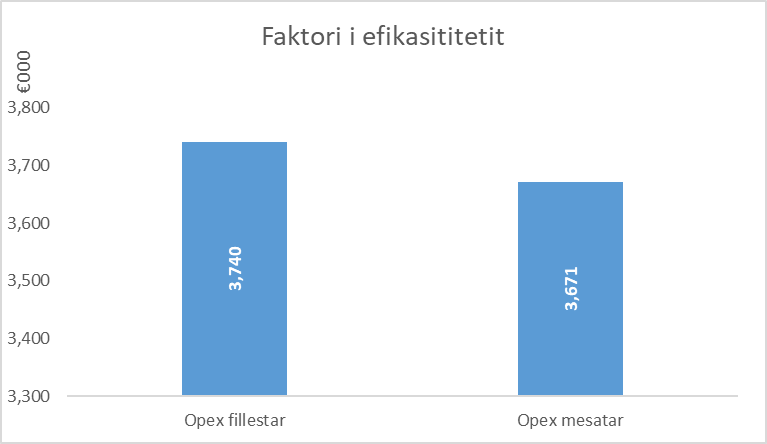 Përcaktimi i fundit i ZRRE-së për pritjet e efiçiencës së ndërmarrjeve të rregulluara që operojnë në tregun e Kosovës u ndërmor gjatë Shqyrtimit të fundit Periodik të Operatorit të Sistemit të Transmetimit dhe Operatorit të Sistemit të Shpërndarjes. Faktori i efikasitetit i vendosur gjatë këtij përcaktimi i zbatueshëm për kostot operative dhe të mirëmbajtjes ishte 1.5%. Nuk ka provë të dukshme që do të sugjeronte që përmirësimi i performancës së FSHU të jetë i njëjtë sikurse tek OSSH dhe OST/OT. Bazuar në efikasitetin e arritur të FSHU-së  sipas të dhënave historike, ZRRE propozon që një faktor efikasiteti 0.5% të zbatohet për FSHU-në për vitet 2023-2024. Faktori i efikasitetit do të zbatohet vetëm për Opex-in e kontrollueshëm.Kategorizimi dhe jetëgjatësia e aseteveNë përputhje me Rregullën për Çmimet, zhvlerësimi i RAB llogaritet në baza lineare, duke përdorur Jetëgjatësinë Ekonomike të Aseteve, të përcaktuara për klasa të ndryshme të aseteve. Jetëgjatësia ekonomike e asetit për secilën klasë të aseteve konsiderohet se përfaqëson jetëgjatësinë teknike të asetit (d.m.th., periudha para se të kërkohet zëvendësimi për shkak të konsumimit) përveç nëse ka arsye të mjaftueshme për të konsideruar se aseti është bërë i tepërt para kësaj date.Aplikacioni i KESCODuke marrë parasysh jetëgjatësinë aktuale të aseteve dhe zhvillimet në sektorin e IT-së, ne besojmë se ZRRE-ja duhet të caktojë jetëgjatësinë e pajisjeve të zyrës për 5 vite, ngjashëm me operatorët e shpërndarjes dhe transmetimit. Sidoqoftë, sa i përket pajisjeve të IT dhe programeve kompjuterike, KESCO propozon që jetëgjatësia të përcaktohet për 3 vjet, për t’iu përgjigjur kërkesave bashkëkohore të sistemeve elektroenergjetike. Tabela në vijim tregon mesataren e viteve që kompanitë e ndryshme ndërkombëtare përdorin për zhvlerësimin e softuerëve:Tabela  13 Mesatarja e jetëgjatësisë se aseteve për llogaritjen e zhvlerësimitKESCO në aplikacionin e saj kërkon nga ZRRE të shqyrtoj ndarjen e jetëgjatësisë së aseteve të FSHU-së në dy grupe, siç është paraqitur në tabelën në vijim:Tabela  14 Kategorizimi dhe jetëgjatësia e aseteveShqyrtimi dhe propozimi i ZRRE-sëVendimi i fundit i ZRRE-së për jetëgjatësinë e aseteve në lidhje me pajisjet e zyrës dhe infrastrukturën e TI-së u ndërmor në procesin e shqyrtimit periodik të OST-së dhe OSSh-së për Periudhën Rregullative 2018-2022 . Jetëgjatësia mesatare e ponderuar e aseteve për pajisjet IT, softuerë, licencat dhe patentat u caktua për 5 vjet ndërsa ajo e mobileve dhe pajisjeve të zyrës u caktua për 7 vjet.Vendimi i ZRRE-së gjatë Shqyrtimit Periodik u mor bazuar në Raportin e Kushteve të Investimit të Këshillit të Rregullatorëve Evropian të Energjisë (CEER) 2016 përfshirë edhe studimin e vitit 2019 të ERRA rreth Përcaktuesve të të Hyrave të OST dhe OSSH dhe publikimin e CEER për Kornizat Rregullative për Rrjetet Evropiane të Energjisë  botuar në të njëjtin vit. Përderisa ZRRE e kupton pretendimin se efekti i përparimit teknologjik ndikon në jetëgjatësinë e aseteve, nuk janë gjetur prova bindëse në shembujt rregullativë të përmendur më lart që rregullatorët kanë zvogëluar jetëgjatësinë e aseteve të IT për të pasqyruar këtë zhvillim.Në vlerësimin e saj për kategorizimin e aseteve dhe propozimin e për jetëgjatësinë e tyre, ekzistojnë pak informata të krahasueshme për këtë segment të industrisë (furnizimin me shërbim universal). Prandaj, si burim kryesor për klasifikimin e aseteve në grupe dhe propozimin për jetëgjatësinë e tyre, ZRRE ka marrë në konsideratë shqyrtimin e fundit që ka të bëjë me kategorizimin dhe jetëgjatësinë e aseteve të Operatorit të Sistemit të Transmetimit dhe Operatorit të Sistemit të Shpërndarjes. Gjatë këtij shqyrtimi, ZRRE ka marrë në konsideratë asetet që kanë analogji me kategoritë e aseteve të Furnizuesit.  Bazuar në atë që u theksuar më sipër ZRRE propozon kategorizimin dhe jetëgjatësinë si në tabelën në vijim:Tabela  15 Propozimi i ZRRE-së për Kategorizimin dhe jetëgjatësinë e asetevePropozimi për Vlerat Hyrëse dhe Shpenzimet Operative Në tabelën e mëposhtme është paraqitur përmbledhja e propozimit të ZRRE-së për Vlerat Hyrëse dhe Shpenzimet Operative.Tabela  16 Propozimi i ZRRE-së për Vlerat Hyrëse dhe Shpenzimet OperativeDEKLARATËKy Raport Konsultativ është përgatitur nga ana e ZRRE-së me qëllim të informimit të palëve të interesit në sektorin e energjisë. Raporti nuk paraqet ndonjë vendim të ZRRE-së dhe nuk duhet të interpretohet si i tillë.Ligji për Rregullatorin e Energjisëhttp://ero-ks.org/2016/Ligjet/LIGJI_PER_RREGULLATORIN_E_ENERGJISEang.pdfRregulla për të Hyrat e FSHU http://ero-ks.org/2017/Rregullat/USS%20Pricing%20Rule.pdf Aplikacioni i KESCO-së për vlerat hyrësehttps://www.ero-ks.org/zrre/sites/default/files/Publikimet/Pjesemarresit%20ne%20Treg/Furnizim/Propozimi%20per%20Vlerat%20Hyrese%202022-2024%20per%20FSHU_KESCO.PDF VitiNjësiaKostot e marzhësKostot Bruto me shumicëKostot neto me shumicë2017€0003,724127,844124,1332018€0003,471119,160115,7002019€0003,521120,899117,3672020€0003,795130,298126,5002021€0004,730162,396157,667KalkulimiNjësiaSasiaa) Kostot mesatare të marzhës 2017-2021€0003,848b) Trendi i marzhës ne vitin 2022€000151,663c= a/b Margjina%2.54%Kërkesa për nivelin e lejuar për borxhet e këqija 202220232024Propozimi për borxhin e keq5.2%4.8%4.6%FaturimiUnit20172018201920202021*TotalFaturimi i energjisëmil€270.41263.47278.21289.68326.081,428Faturimi i shërbimevemil€2.242.202.041.772.0810Gjithsej faturimimil€2732662802913281,438InkasimiUnit20172018201920202021*Totalb) Inkasimi për energjinë e faturuarmil€256.21249.89266.91264.11315.831,353Parapagimet**mil€3.514.222.688.375.6324c) Përmbarimimil€0.652.673.902.022.7712Shërbimetmil€2.142.272.141.312.1710Të hyrat nga inkasimi i borxheve-KEKmil€0.490.150.000.000.041KEK – marrëveshjamil€3.811.291.090.390.407Gjithsej mil€2672602772763271,407Norma e mos inkasimit (b+c)/a%5.04.12.78.12.34.4d) Humbja në vlerë e Ll/Amil€4.05.42.38.63.320.3Humbja në vlerë e Ll/A d/a%1.52.10.83.01.01.4Efekti i derregullimit (Të dhënat e 2019)Norma e inkasimitdallimi në
 pike%Efekti i derregullimit (Të dhënat e 2019)Norma e inkasimitdallimi në
 pike%Mesatar 35, 10 dhe 0.4 kV98.31%Mesatar 10 dhe 0.4 kV98.30%0.01%Mesatar 0.4 kV98.16%0.15%Komponentët e borxhit të keqAnalizë202220232024 a. Rënia në Vlerë e Ll/A për vitet 2020-2021 2.21%b. Ndikimi i derregullimit të konsumatorëve (35kV dhe 10kV)0.15%c=(a+b) Propozimi për lejimin e borxhit të keq2.36 %2.4%2.2%2.0%20172018201920202021MesatarjaShpenzimet e aprovuara5.795.966.064.594.615.40Shpenzimet aktuale5.606.145.565.375.335.60 Diferenca0.18(0.19)0.50(0.77)(0.73)(0.20)Komponent e analizuar për njësi20172018201920202021Opex-i i lejuar  (000s)5,7875,9576,0604,5944,606Numri i konsumatorëve aktivë561,827579,963605,694621,516646,385*Opex i lejuar për konsumator10.310.2710.017.397.13Ndryshimi në koston mesatare të Opex-it të lejuar për konsumator (%)-0.3%-2.6%-26.1%2.2%OPEX Aktual (000s)5,6036,1435,5565,3685,333Opex aktual për konsumatorë9.9710.599.178.538.25Ndryshimi në koston mesatare të Opex-it të aktual 2018-2021 për konsumator (%)22% Periudha rregullative 202220232024Kërkesa për OPEX (€’000)6,8076,8676,889Komponentët (€000)20162017201820192020OPEX i kontrollueshëmShpenzimet e personelit1,7842,0361,6701,9531,939Mirëmbajtja, Inventari dhe Furnizimet9080818866Sigurimi377364340312307Kosto të tjera operative7471,1571,930*999900Shpenzimet financiare430207451501524OPEX i kontrollueshëm3,4283,8444513,8533,736Kostot për shërbimet e përbashkëta 1,0639911,0441,1471,165Qiraja473473473473473 Gjithsej kostot aktuale të O&M4,9645,3085,9895,4735,374 Përshkrim202220232024Efikasiteti--0.47%-0.47%Opex i kontrollueshëm3,6713,6883,705Opex i pa-kontrollueshëm1,4991,4991,499Total5,1695,1875,204PërshkrimiTrendiMesatareDallimiEfikasitetiFaktori efikasitetitExtrapolimiExtrapolimiShpenzimet e personelit1,9451,87768--3,740Mirëmbajtja, Inventari dhe Furnizimet6981(12)1220173,723Sigurimi282340(58)5820183,705Kosto të tjera operative1,191951240-20193,688Shpenzimet financiare567422147--0.47%20203,671Total4,0543,67119170-0.47%20213,671Mesatarja e zhvlerësimit të programeve softuerikeMesatarja e zhvlerësimit të programeve softuerikeKompaniaJetëgjatësia e aseteveApple3-5 viteMicrosoft3-7 viteFacebook2-5 viteJohnson&Johnson3-8 viteProctor and Gamble3-5 viteNVIDIA3-5 viteHome Depot3-6 viteBurimi: Të dhënat nga kompanitë sipas hulumtimit të Andrew SatherLinku: https://einvestingforbeginners.com/computer-softëare-depreciation-accounting/ Burimi: Të dhënat nga kompanitë sipas hulumtimit të Andrew SatherLinku: https://einvestingforbeginners.com/computer-softëare-depreciation-accounting/ Grupet e zhvlerësimitJetëgjatësia e asetevePajisjet e Zyrës5 viteProgramet kompjuterike3 viteAsetetJetëgjatësia e asetit (vjet)IMobilet, pajisjet për zyrë7IIPajisjet e punës, aparatet e pajisjet lexuese, veturat, Kompjuterët , pajisjet TI dhe softuerë5Propozimi i ZRRE-së për Vlerat Hyrëse dhe Shpenzime Operative për FSHUNjësia202220232024Propozimi i ZRRE-së për Vlerat Hyrëse dhe Shpenzime Operative për FSHUNjësia202220232024Marzha me pakicë%2.542.542.54Borxhi i keq%2.42.22.0Faktori ndarës i jobalanceve%100100100Shpenzimet operative me efikasitet €€0005,1675,1875,204Faktori i efikasitetit%00.50.5Kategorizimi dhe jetëgjatësia e Aseteve:Mobilet, pajisjet për zyrë; Pajisjet e punës, aparatet e pajisjet lexuese, veturat, Kompjuterët , pajisjet TI dhe softuerëVite777Kategorizimi dhe jetëgjatësia e Aseteve:Mobilet, pajisjet për zyrë; Pajisjet e punës, aparatet e pajisjet lexuese, veturat, Kompjuterët , pajisjet TI dhe softuerëVite555